МУНИЦИПАЛЬНОЕ КАЗЕННОЕ ОБЩЕОБРАЗОВАТЕЛЬНОЕ УЧРЕЖДЕНИЕ«БОЛЬШЕЛЕУШИНСКАЯ СРЕДНЯЯ ОБЩЕОБРАЗОВАТЕЛЬНАЯ ШКОЛА»ПРИКАЗП. Большие ЛеушиО порядке и перечне мест регистрации заявлений на прохождение государственной итоговой аттестации по образовательным программам основного общего образования в МКОУ «Большелеушинская СОШ» в 2020 году	На основании приказа Департамента образования и молодежной политики Ханты-Мансийского автономного округа – Югры от 23.12.2019 № 1756 «Об утверждении порядка и перечня мест регистрации заявлений на прохождение государственной итоговой аттестации по образовательным программам основного общего образования                   в Ханты-Мансийском автономном округе – Югре в 2020 году», решения председателя Государственной экзаменационной комиссии Ханты-Мансийского автономного округа – Югры (протокол от 23.12.2019 № 102), приказа Управления образования и молодежной политики от 30.12.2019 №1112-од «О порядке и перечне мест регистрации заявлений на прохождение государственной итоговой аттестации по образовательным программам основного общего образования в Октябрьском районе в 2020 году»,  в целях организации приема и регистрации заявлений на прохождение государственной итоговой аттестации по образовательным программам основного общего образования (далее – ГИА) в Октябрьском районе в 2020 годуПРИКАЗЫВАЮ:Заместителям директора по УВР Даниловой О.Н. и Груздевой И.В.  Ознакомиться с приказом Департамента образования и молодежной политики Ханты-Мансийского автономного округа – Югры от 23.12.2019 № 1756 «Об утверждении порядка и перечня мест регистрации заявлений на прохождение государственной итоговой аттестации по образовательным программам основного общего образования в Ханты-Мансийском автономном округе – Югре в 2020 году» (далее – Приказ);Довести Приказ до сведения обучающихся 9-х классов, их родителей (законных представителей) педагогов, а также разместить на информационных стендах                 и официальных сайтах общеобразовательных организаций;Организовать работу мест регистрации заявлений на прохождение ГИА                  в соответствии с Порядком регистрации заявлений на прохождение государственной итоговой аттестации обучающихся, завершающей освоение образовательных программ основного общего образования в 2020 году, утвержденным пунктом 1.1 Приказа.2.  Контроль исполнения приказа оставляю за собой.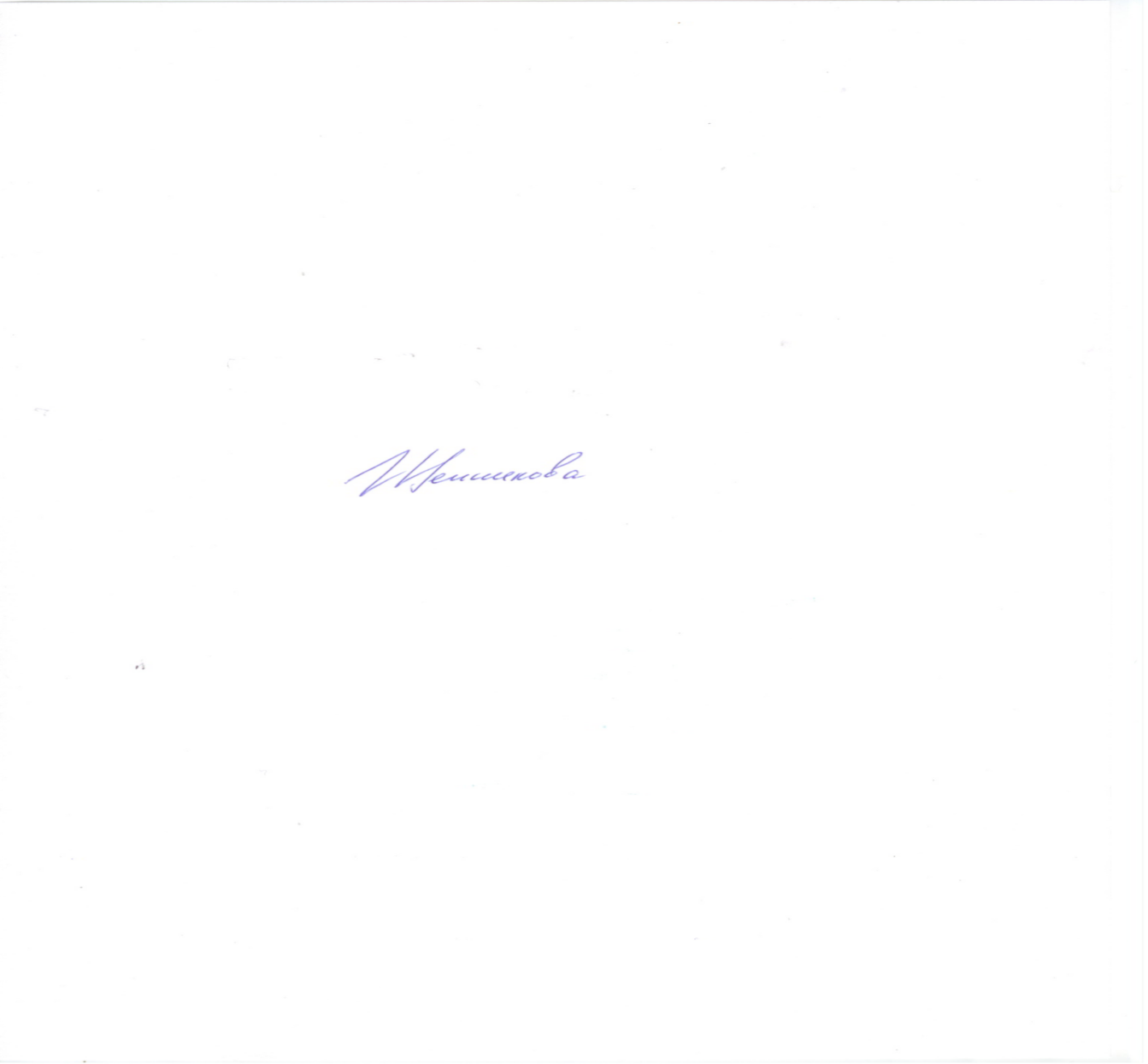 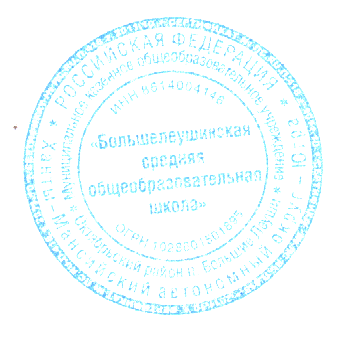 Директор школы:_______________ /Щенникова С.А./  С приказом работник ознакомлен(а)от 30  декабря  2019 года                               №   116 - од«»2019г.(личная подпись)«»2019г.(личная подпись)